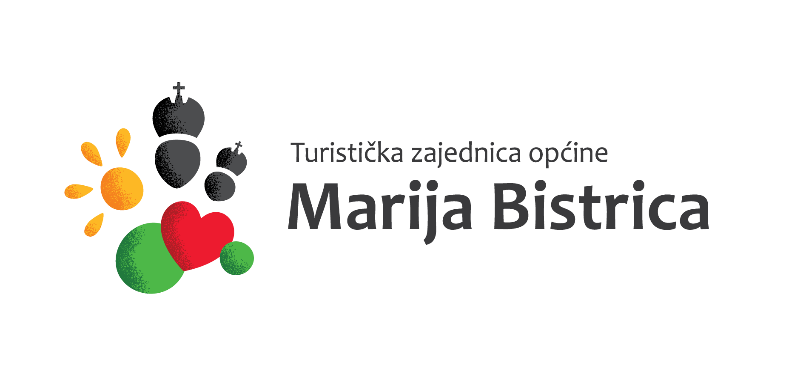 IZVJEŠĆE O RADU S FINANCIJSKIM IZVJEŠĆEM ZA RAZDOBLJE OD 01.01. DO 31.12. 2019.Usvojeno na 6. sjednici Turističkog vijeća i 6. sjednici Skupštine 20. ožujka 2020. 1. UVODTijekom 2019. Turistička zajednica općine Marija Bistrica je aktivno sudjelovala u aktivnostima koje su u skladu sa zadaćama Zajednice sukladno Statutu.Zadaće Zajednice su sljedeće:1. promoviranje turističke destinacije na razini općine samostalno i putem udruženog oglašavanja,2. upravljanje javnom turističkom infrastrukturom danom na upravljanje od strane općine,3. sudjelovanje u definiranju ciljeva i politike razvoja turizma na nivou općine,4. sudjelovanje u stvaranju uvjeta za efikasnu koordinaciju javnog i privatnog sektora,5. poticanje optimalizacije i uravnoteženje ekonomskih i društvenih koristi i koristi za okoliš,6. izrada strateških i razvojnih planova turizma na nivou općine,7. poticanje i sudjelovanje u uređenju općine u cilju unapređenja uvjeta boravka turista, osim izgradnje komunalne infrastrukture,8. redovito, a najmanje svaka 4 mjeseca, prikupljanje i ažuriranje podataka o turističkoj ponudi, smještajnim i ugostiteljskim kapacitetima (kulturnim, sportskim i drugim manifestacijama) radnom vremenu zdravstvenih ustanova, banaka, pošte, trgovina i sl. i drugih informacija potrebnih za boravak i putovanje turista,9. izdavanje turističkih promotivnih materijala,10. obavljanje informativnih poslova u svezi s turističkom ponudom,11. poticanje i organiziranje kulturnih, zabavnih, umjetničkih, sportskih i drugih manifestacija koje pridonose obogaćivanju turističke ponude,12. koordinacija djelovanja svih subjekata koji su neposredno ili posredno uključeni u turistički promet radi zajedničkog dogovaranja, utvrđivanja i provedbe politike razvoja turizma i obogaćivanja turističke ponude,13. poticanje, organiziranje i provođenje akcija u cilju očuvanja turističkog prostora, unapređivanja turističkog okružja i zaštite čovjekova okoliša, te prirodne i kulturne baštine, 14. poticanje, unapređivanje i promicanje specifičnih prirodnih i društvenih vrijednosti koje općinu čine turistički prepoznatljivom i stvaranje uvjeta za njihovo gospodarsko korištenje,15. vođenje jedinstvenog popisa turista za područje općine, poglavito radi kontrole naplate boravišne pristojbe i stručne obrade podataka,16. dnevno prikupljanje, tjedna i mjesečna obrada podataka o turističkom prometu na području općine,17. provjera i prikupljanje podataka o prijavi i odjavi boravka turista u cilju suradnje s nadležnim inspekcijskim tijelima u nadzoru nad obračunom, naplatom i uplatom boravišne pristojbe, te prijavom i odjavom turista,18. poticanje i sudjelovanje u aktivnostima obrazovanja stanovništva o zaštiti okoliša, očuvanju i unapređenju prirodnih i društvenih vrijednosti prostora u cilju razvijanja svijesti stanovništva o važnosti i učincima turizma, te svojih članova, odnosno njihovih zaposlenika u cilju podizanja kvalitete usluga,19. organizacija provođenje i nadzor svih radnji promocije turističkog proizvoda općine sukladno smjernicama skupštine turističke zajednice, godišnjem programu rada i financijskom planu turističke zajednice općine,20. ustrojavanje jedinstvenoga turističkoga informacijskog sustava, sustava prijave i odjave turista i statističke obrade, 21. obavljanje i drugih poslova propisanih ovim Zakonom ili drugim propisom.MANIFESTACIJEBistrički fašinek28. po redu Bistrički fašinek je održan 02. ožujka 2019. s početkom u 13,00 sati.Na fašniku su sudjelovala djeca iz Dječjeg vrtića „Pušlek“, učenici Osnovne škole Marija Bistrica, djeca iz KUD-a Laz, Udruga umirovljenika Marija Bistrica, te tri grupe odraslih.Fašnik je organiziran uz pomoć VZO Marija Bistrica, Općine Marija Bistrica, Udruge Hrvatska žena Marija Bistrica, te volontera. Fašnik  je bio medijski pokriven od strane Radija Marija Bistrica.Na manifestaciji je bilo 450 sudionika i 2000 posjetitelja.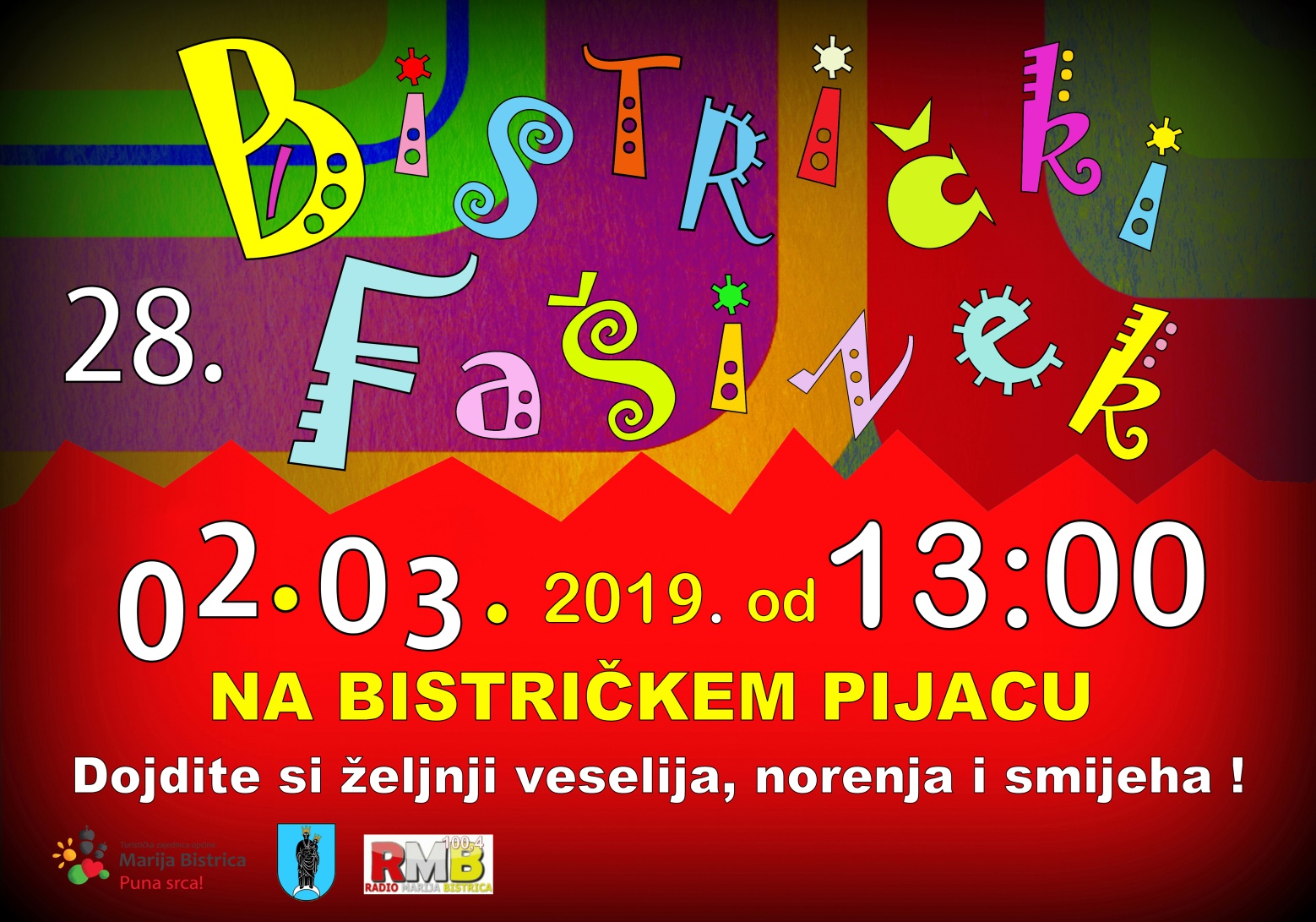 Planirani iznos sredstava: 15.000,00 kuna	Realizirano: 14.908,56 kune 	Izvori sredstava: vlastita sredstva: 2.908,56 kune			     sredstva iz proračuna Općine: 12.000,00 kuna.Ljeto u Mariji BistriciManifestacija „Ljeto u Mariji Bistrici“ trajala je od 9. lipnja do 2. rujna 2018.Manifestaciju je posjetilo oko 40.000 posjetitelja.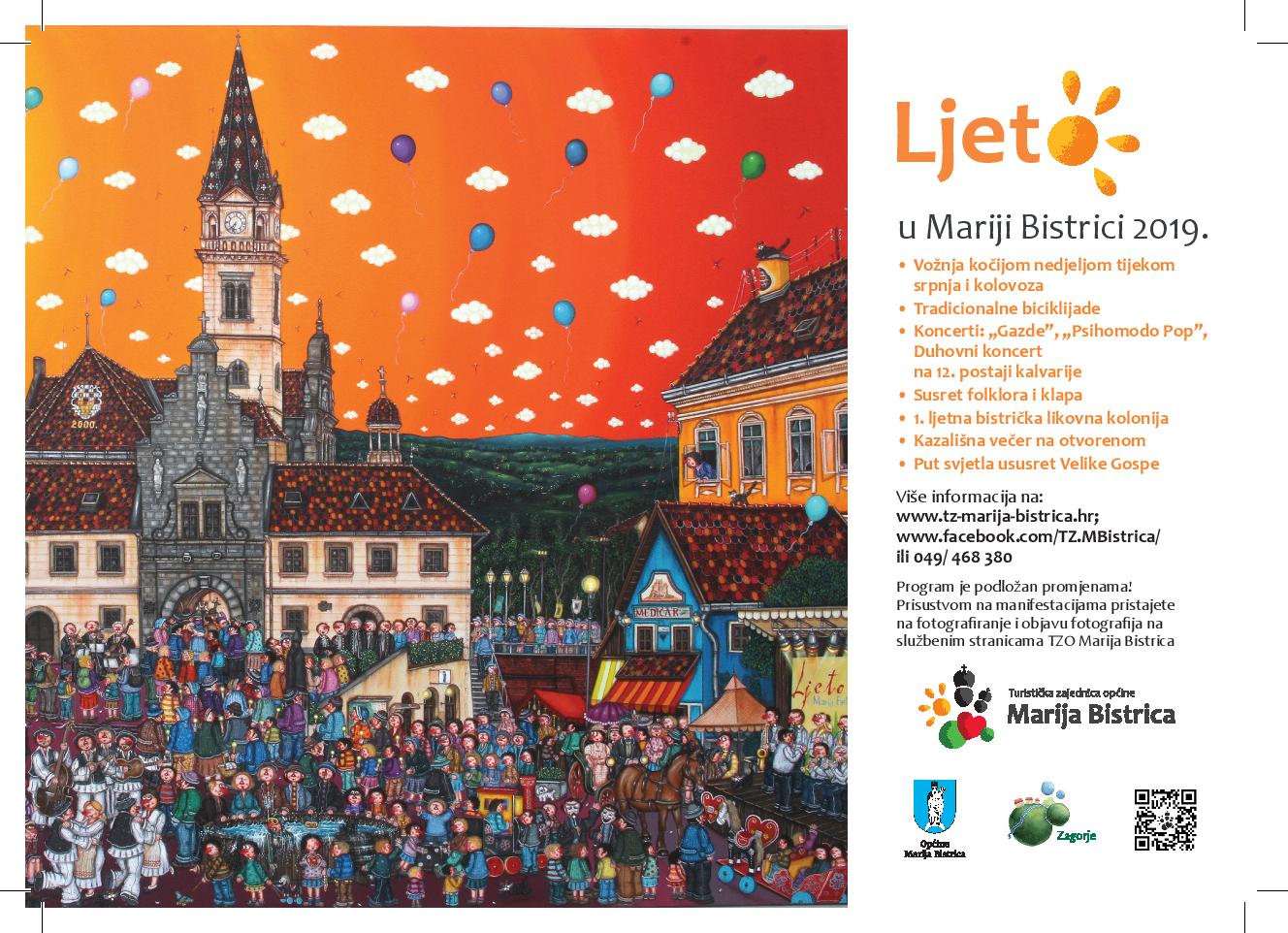 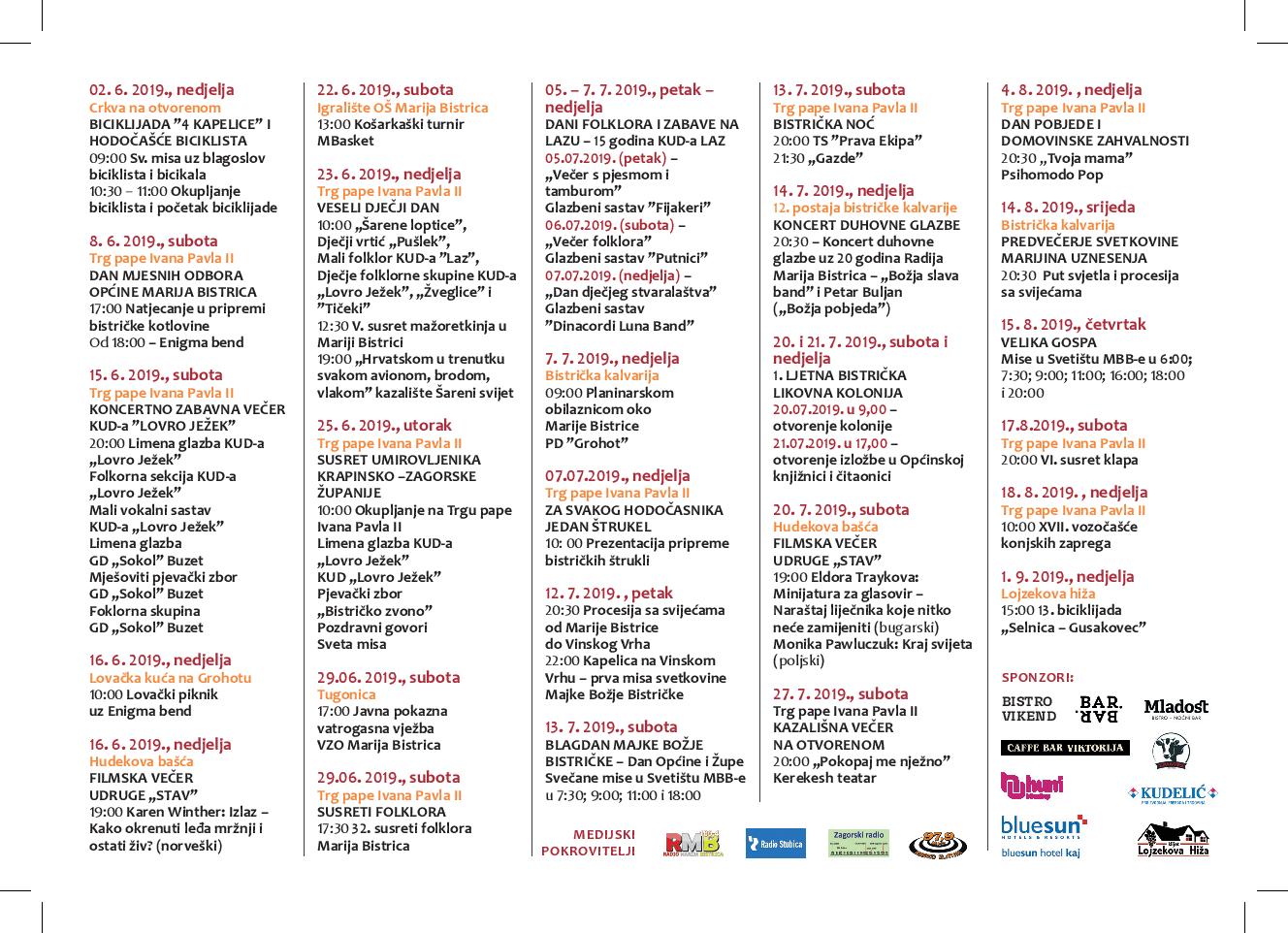 U organizaciji su pomogle udruge s područja općine Marija Bistrica, mjesni odbori, VZO Marija Bistrica, te Odbor za kulturu i turizam općine Marija Bistrica.Manifestacija „Ljeto u Mariji Bistrici“ objedinjuje brojne kulturne, zabavne i sportske događaje namjenjene stanovnicima općine i posjetiteljima.Cilj manifestacije je proširiti i upotpuniti turističku ponudu Marije Bistrice u ljetnim mjesecima organizacijom vlastitih događanja i sudjelovanja u organizaciji događaja čiji su organizatori udruge i društva koje djeluju na području općine Marija Bistrica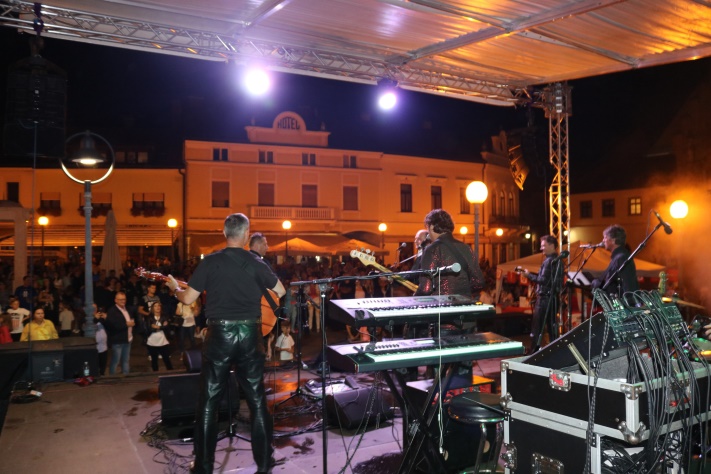 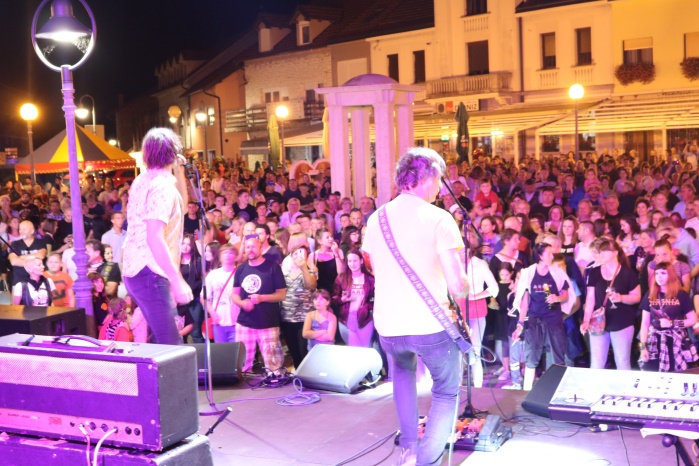 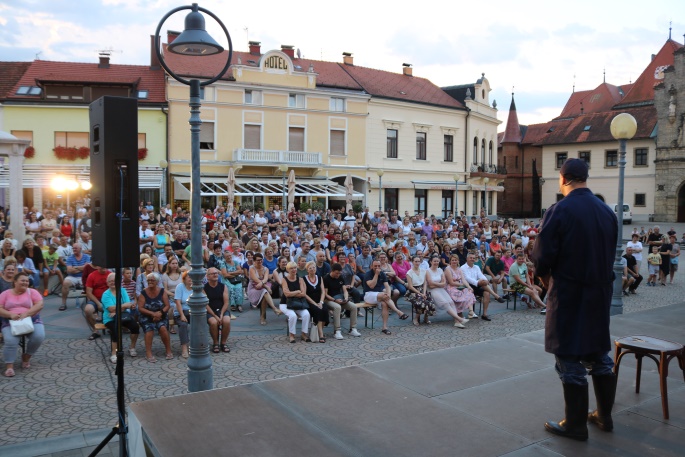 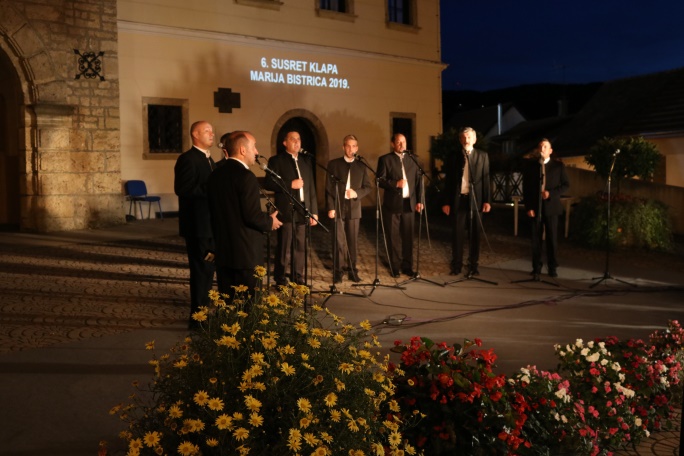 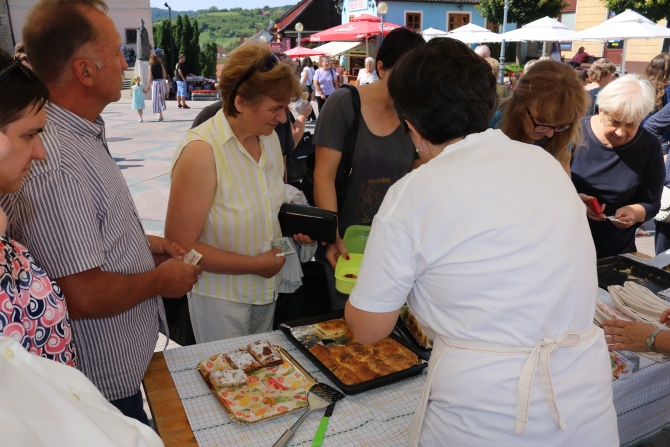 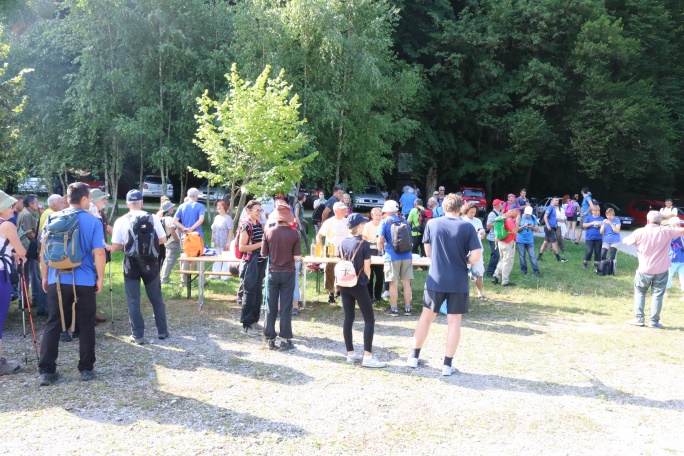 Planirani iznos sredstava: 160.000,00 kuna			Realizirano: 151.815,99 kune 			Izvori sredstava: vlastita sredstva: 46.815,99 kune			     		      sredstva iz proračuna Općine: 100.000,00 kuna      sredstva TZ Krapinsko – zagorske županije: 5.000,00 kuna.Advent u Mariji BistriciTuristička zajednica općine Marija Bistrica po deveti put je organizirala manifestaciju „Advent u Mariji Bistrici“ koja je i ove godina bila vrlo uspješna. Kao lanjski partner „Adventa u Zagrebu“, i  ove godine svi događaji našeg Adventa bili su oglašavani na službenim stranicama partnera, a u suradnji sa ZET-om svake nedjelje je bio organiziran besplatan prijevoz iz Zagreba na bistrički Advent. U  sklopu „Adventa u Mariji Bistrici“, a u suradnji s Auto Štagar d.o.o. iz Marije Bistrice, te brojnim drugim sponzorima, po četvrti put je organizirana „Bistrička božićna tombola“ koja je do sada prema zaradi i broju prodanih kupona bila najuspješnija. Ukupno je prodano 6.748 kupona, što iznosi 134.960,00 kuna.Ukupan broj posjetitelja „Adventa u Mariji Bistrici“ prešao je brojku od 50.000 posjetitelja čime se još jednom pokazalo da se ciljevi ove manifestacije uspješno ostvaruju. Planirani iznos sredstava: 239.322,18 kuna			Realizirano: 237.397,55kuna 			Izvori sredstava: vlastita sredstva: 64.394,96 kuna			     		      sredstva iz proračuna Općine: 135.000,00 kuna      sredstva sponzora i donacija: 12.202,59 kuna,      sredstva iz proračuna KZŽ: 5.000,00 kuna       sredstva TZ KZŽ: 20.000,00 kuna.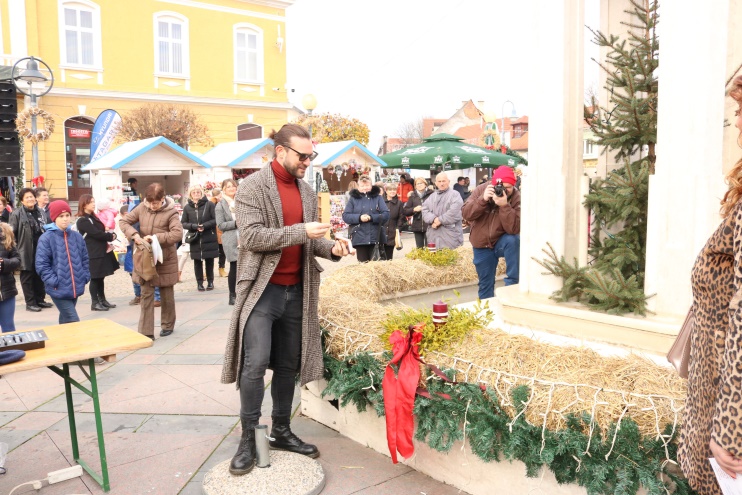 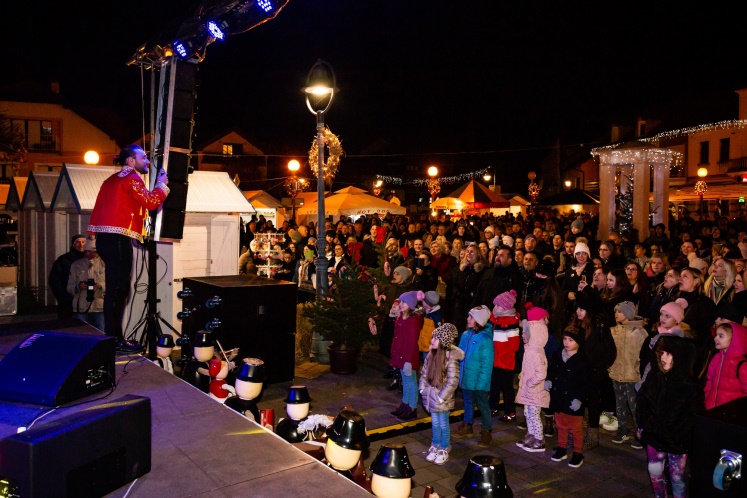 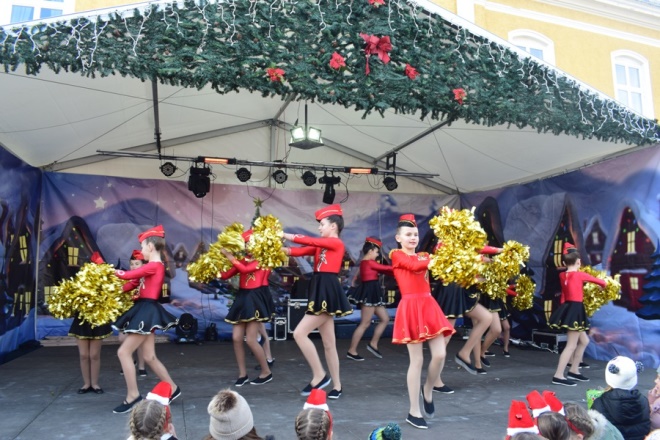 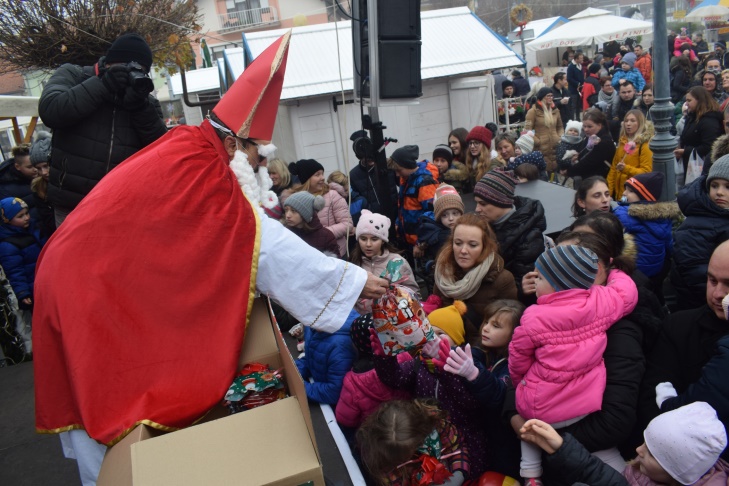 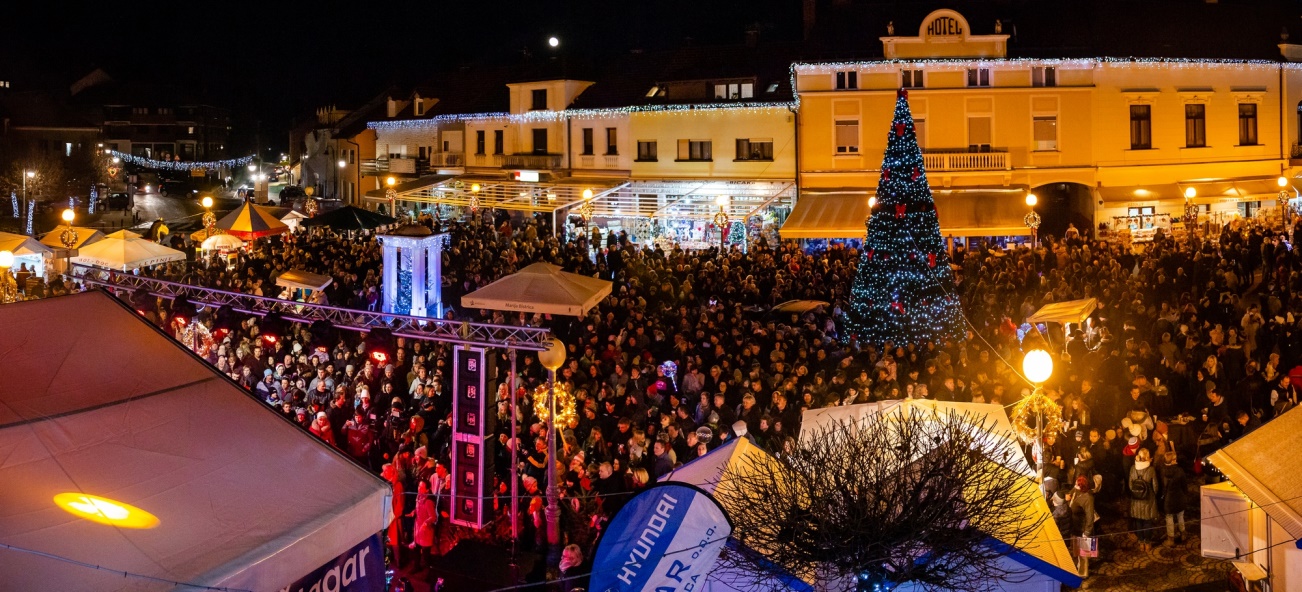 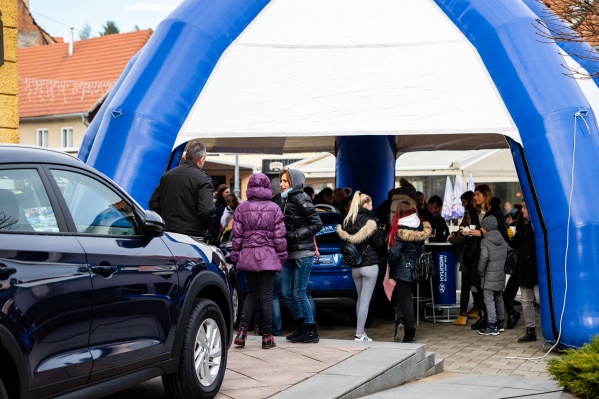 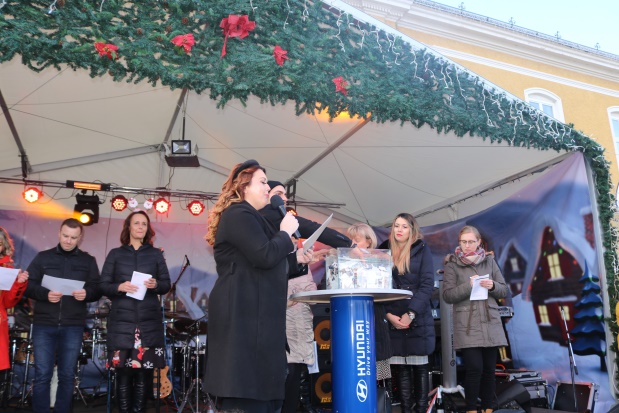 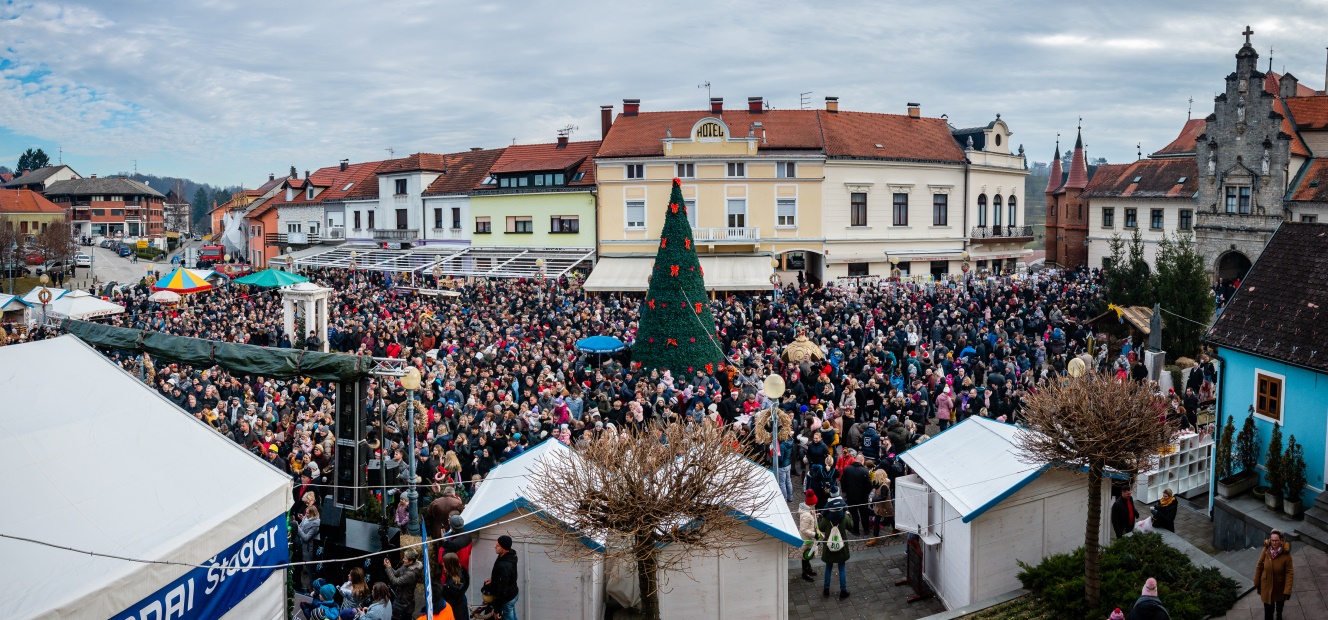 1. ljetna bistrička kolonijaPrva ljetna bistrička likovna kolonija, trajala je dva dana, odnosno 20. i 21. srpnja na središnjem bistričkom trgu. Sudjelovalo je 16 umjetnika – Željko Breka, Birgit Brlečić, Drago Cvijetić, Jasenka Ferijanić, Zlatko Kuhar, Zdenka Lazar, Ivanka Leskovar, Damir Lukina, Radmilo Mihajlović, Mladenka Mikulec, Milena Mikuš, Željko Perešin, Andrea Pezić, Zvonko Pižir, Martina Sambol i Lorena Škuranec. Po završetku kolonije, u nedjelju je u Općinskoj knjižnici i čitaonici Marija Bistrica otvorena i izložba, koja se mogla razgledati u radnom vremenu knjižnice do kraja rujna. Izložbu je uz najaktivnije sudionike Željka Perešina i Zvonka Pižira otvorio načelnik Općine Marija Bistrica Josip Milički, a o samim djelima pohvalno se izrazio kritičar Darko Bubanko. Program otvorenja su upotpunili i mladi umjetnici, Nika Kovačić na gitari i svestrani Jurica Galoić, koji je najprije recitirao stihove Josipa Ozimca, a potom zasvirao i gitaru.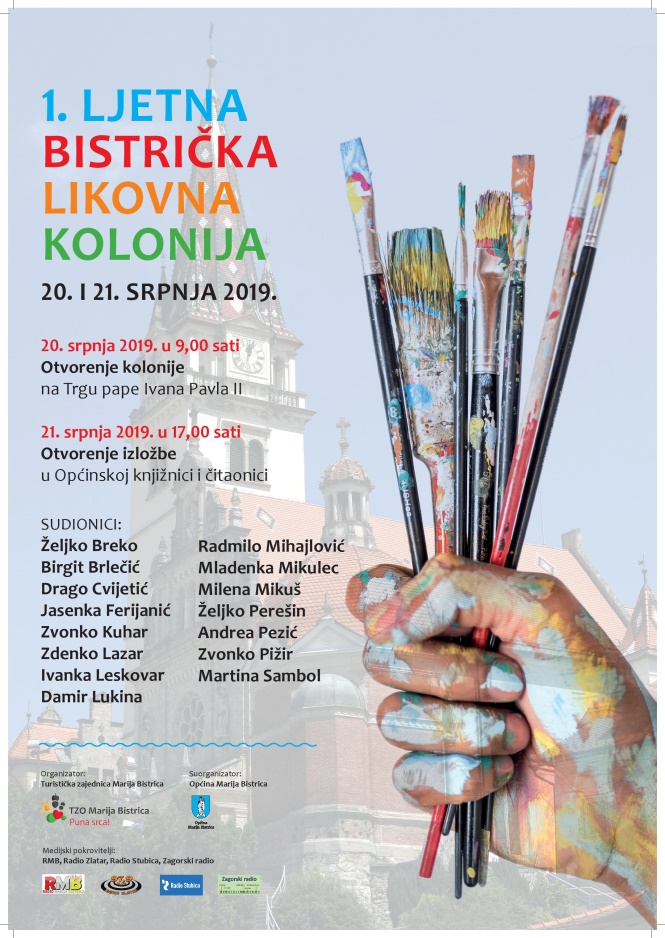 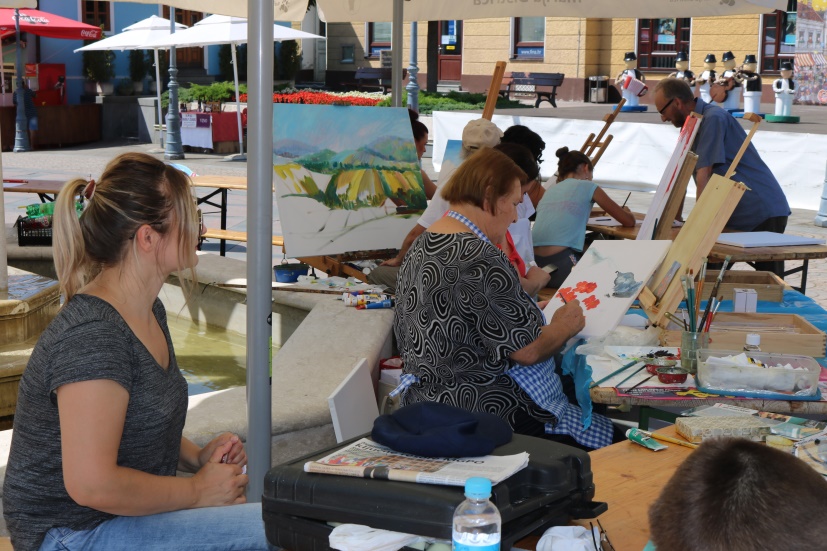 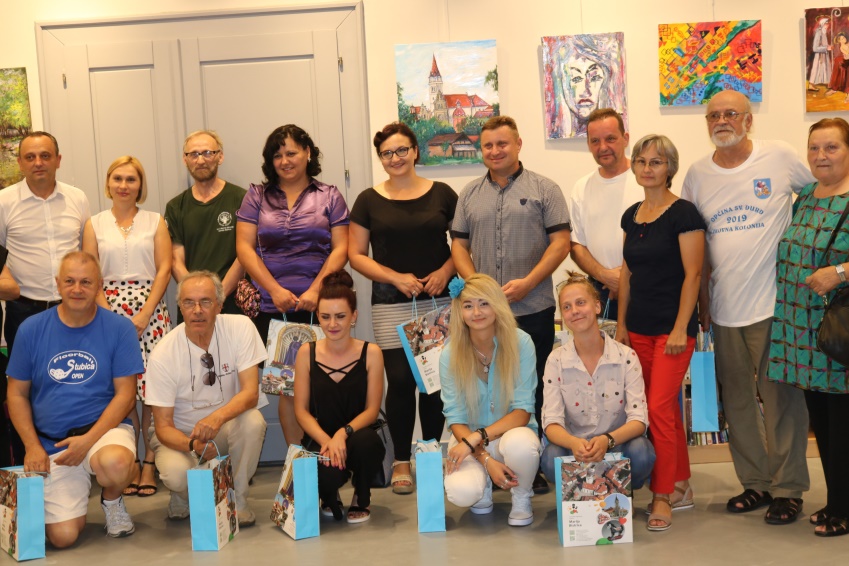 Planirani iznos sredstava: 11.000,00 kuna			Realizirano: 11.961,06 kuna 			Izvori sredstava: vlastita sredstva: 11.961,06 kunaPotpore manifestacijamaTZO Marija Bistrica svake godine kao suorganizator pomaže održavanju različitih manifestacija na području općine Marija Bistrica. U 2019. TZO Marija Bistrica je bila suorganizator sljedećim događanjima:Vincekovo u Mariji BistriciSusret folkloraDani folklora i zabave na LazuMartinje u Mariji BistriciBožićni koncertiLovački piknikMBasket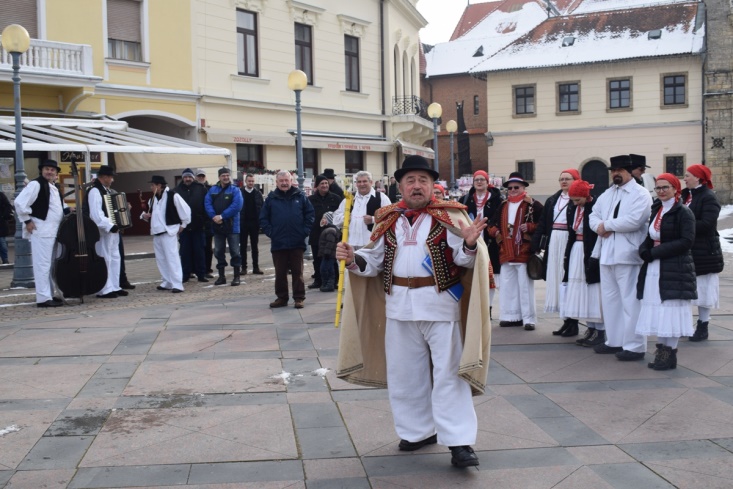 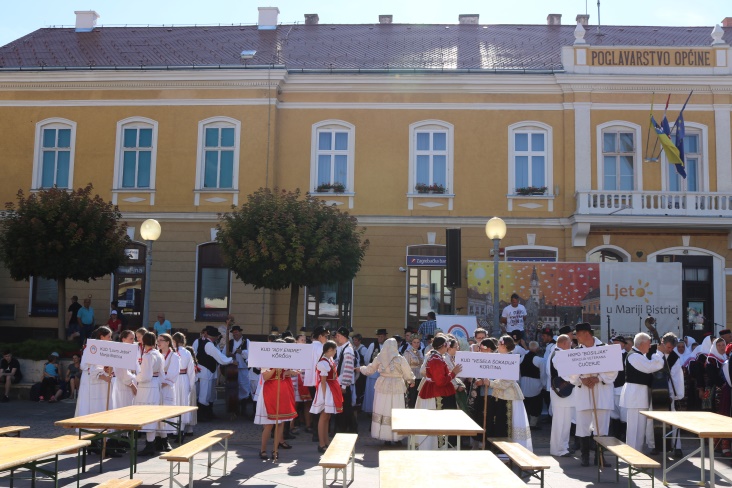 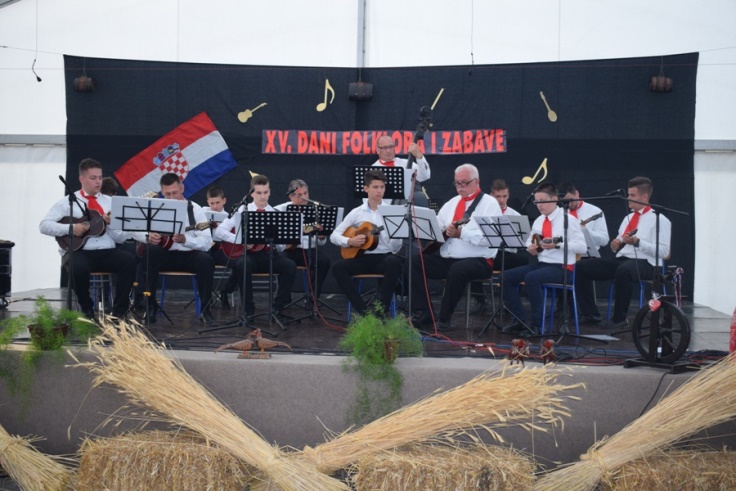 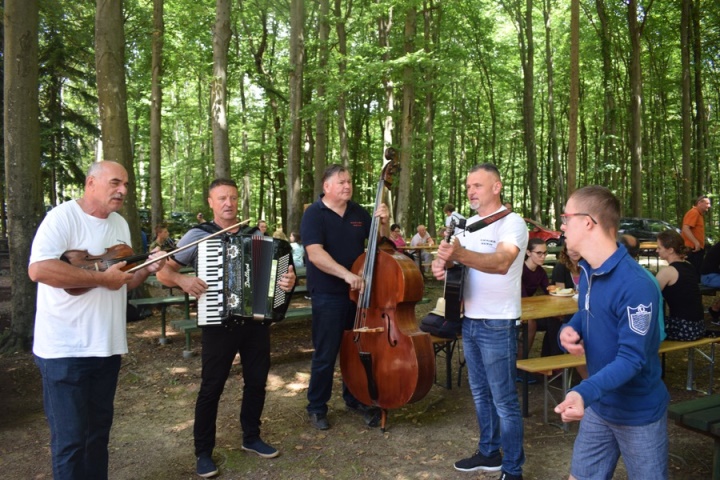 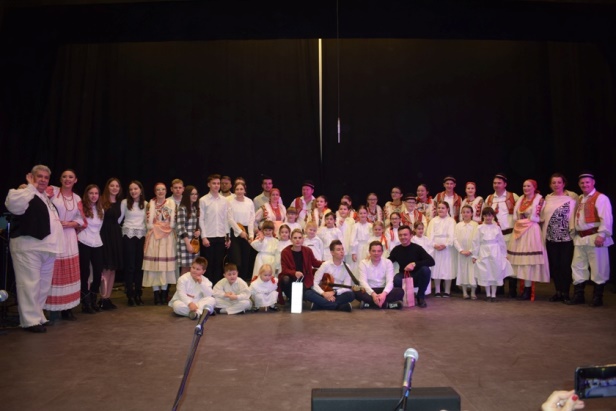 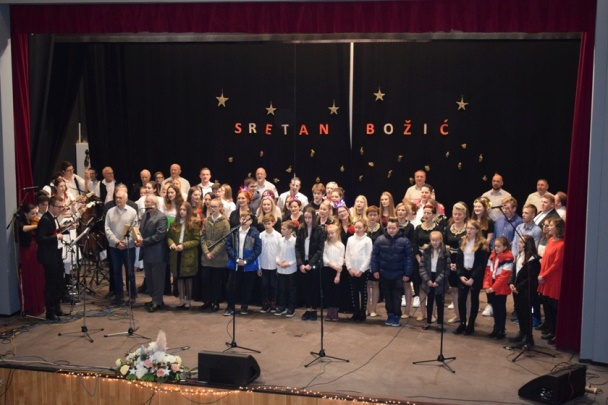 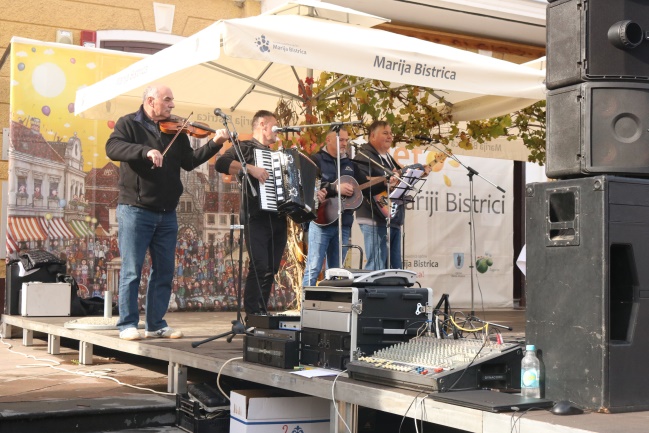 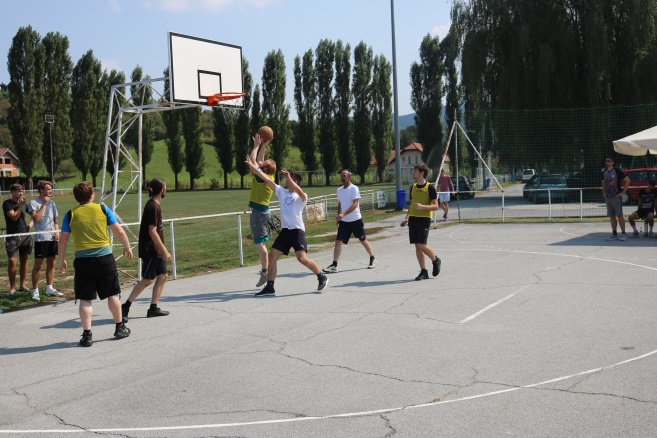 Planirani iznos sredstava: 2.500,00 kuna			Realizirano: 2.000,00 kuna 			Izvori sredstava: vlastita sredstva: 2.000,00 kuna. Ostale manifestacijeUz glavne manifestacije, „Ljeto u Mariji Bistrici“ i „Advent u Mariji Bistrici“, TZO Marija Bistrica organizira i druge manifestacije.U 2019. organizirane su dvije biciklijade:Biciklijada 4 kapelice i Bike hodočašće  2. lipnja 2019. na kojoj je sudjelovalo oko 250 biciklistaBiciklijada Selnica Gusakovec 1. rujna 2019. na kojoj je sudjelovalo oko 300 biciklistaDan mjesnih odbora 8. lipnja 2019. na kojem se članovi mjesnih odbora općine Marija Bistrica natječu u pripremi kotlovine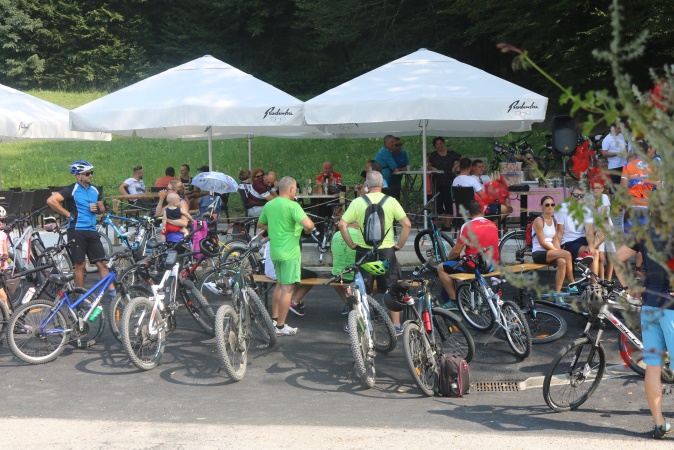 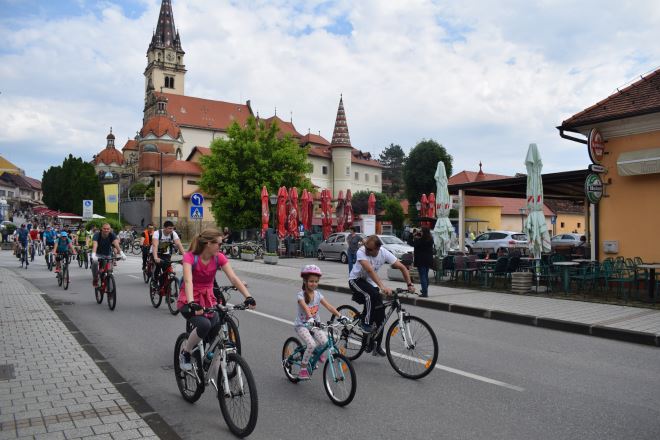 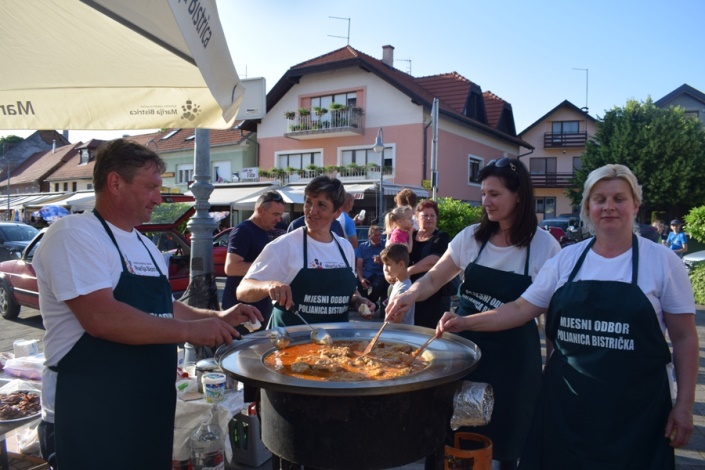 Planirani iznos sredstava: 21.000,00 kuna			Realizirano: 21.036,34 kuna 			Izvori sredstava: vlastita sredstva: 21.036,34 kuna. PROJEKTIK suncu prosi svaka rožaTZO Marija Bistrica svake godine nagradni natječaj za najljepšu okućnicu općine Marija Bistrica. Nagradni natječaj je trajao do 20. kolovoza 2019.Ocjenjivanje je vršila komisija prema sljedećim kriterijima:1.	cvjetnost i krajobrazno uređenje2.	opremljenost (kućni broj, uređena ograda)3.	originalnost i utjecaj na izgled destinacije/ulice4.	opći dojamNagrade za najbolje uređenje  su se dodjelile:  prvo mjesto poklon bon od 500,00 kuna, drugo mjesto poklon bon od 300,00 kuna i treće mjesto poklon bon od  200,00 kuna. Dodjela nagrada je bila održana u sklopu manifestacije „Advent u Mariji Bistrici“. Planirani iznos sredstava: 1.500,00 kuna			Realizirano: 1.412,55 kuna 			Izvori sredstava: vlastita sredstva: 1.412,55 kuna. 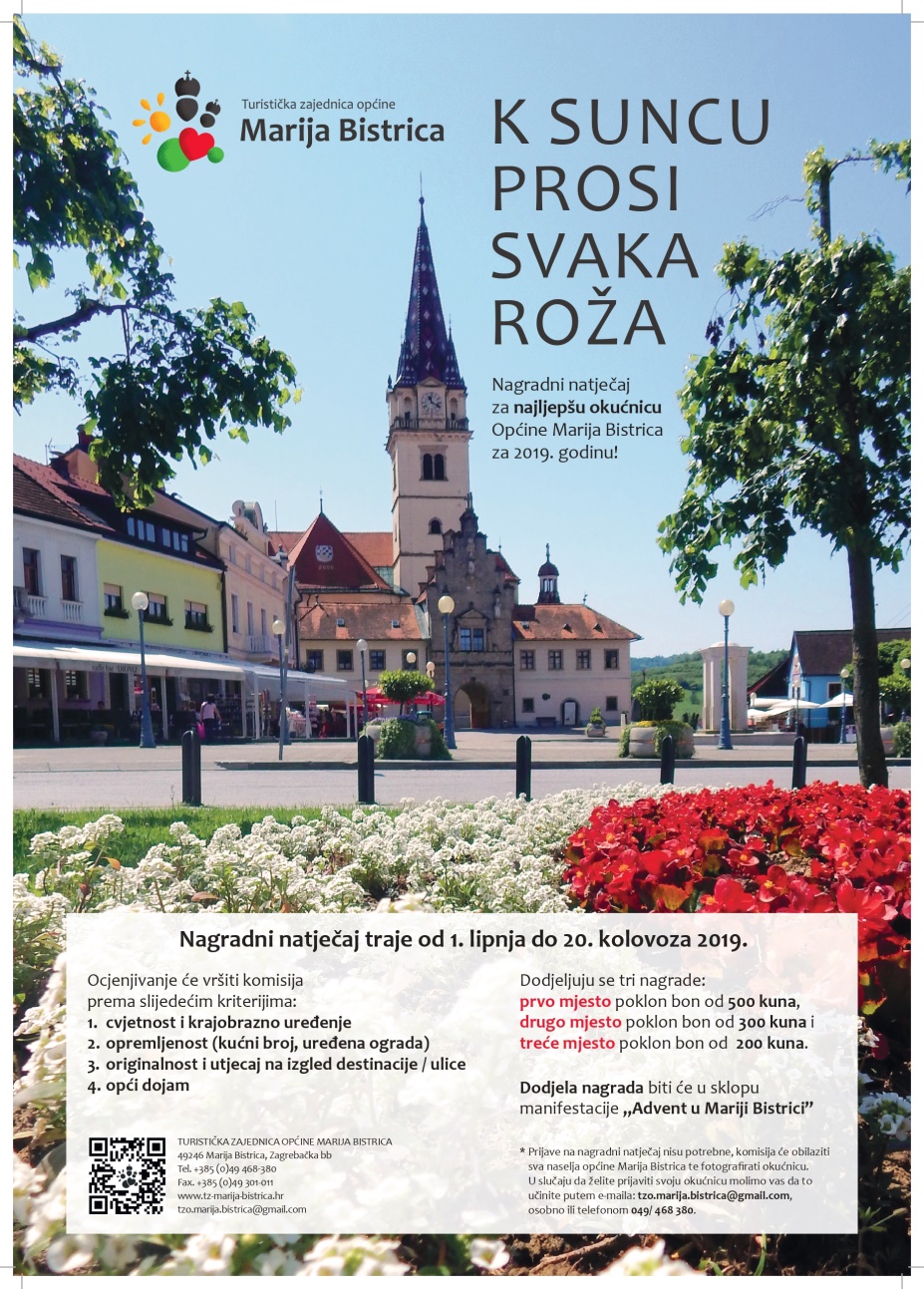 1.2.2     Predimenzionirani konjCiljevi projekta predimenzioniranih tradicijskih dječjih drvenih igračaka su upotpunjenje turističke ponude Marije Bistrice, a krajnji cilj je stvaranje muzeja drvenih igračaka.S obzirom na njihovu mobilnost, otvara se mogućnost da se igračke transportiraju po cijeloj državi kao atrakcija na turističkim događanjima vezanih uz promociju kulturne baštine.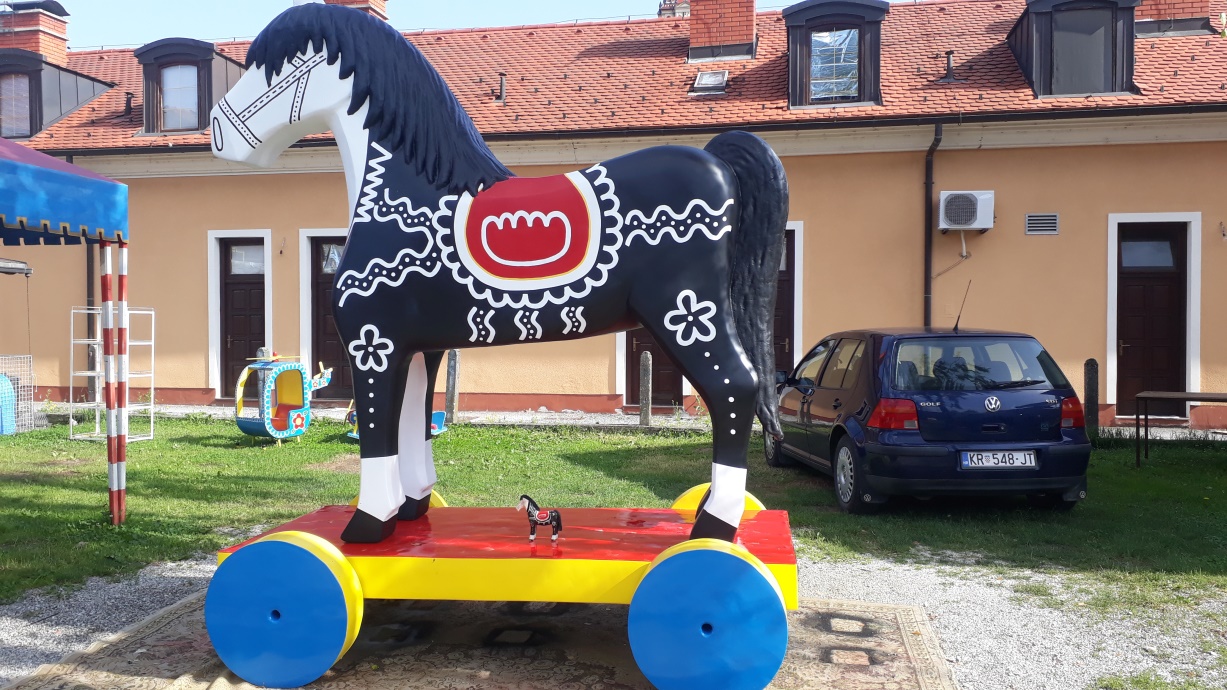 Planirani iznos sredstava: 35.000,00kuna			Realizirano: 35.000,00 kuna 			Izvori sredstava: sredstva dobivena u projektu ROK 4: 35.000,00 kuna(sredstva na deviznom računu)1.2.3  Podizanje kvalitete informiranja posjetitelja Marije Bistrice – digitalna info pločaNakon odabira najpovoljnije ponude, nabavljen je  „TOTEM LCD 55''“ – digitalni totem s jednostranim LCD displeyem 55'', octacore računalo 4mb ram/16 ram memo, komunikacija WiFI i 4G bežićno, tijelo totema od aluminija, zaštita IP65, čelična konstrukcija, stope za prihvat. Za montažu je napravljen betonski temelj cca 0.6m3, te je osigurano stalno napajanje el.energije. Totem je kupljen od tvrtke RINEO DIZAJN d.o.o. iz Zagreba, te je ista odradila i montažu totema.Totem je postavljen 21. listopada 2019., a u rad je pušten 23. listopada 2019. Planirani iznos sredstava: 26.093,75 kuna			Realizirano: 26.093,75 kuna 			Izvori sredstava: sredstva dobivena na natječaju HTZ: 9.000,00 kuna					      vlastita sredstva: 17.093,75 kuna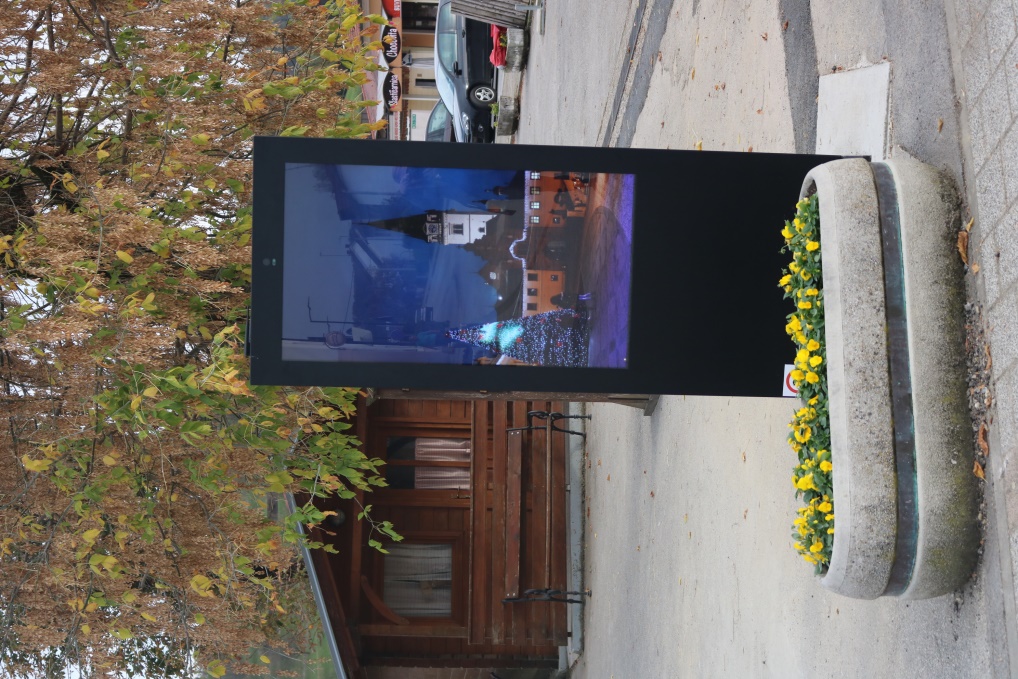 OSVRT NA POSJEĆENOST MARIJE BISTRICE U 2019.Mariju Bistricu je u 2019. posjetilo 971.250 posjetitelja, od čega 125.900 stranih posjetitelja, što je za 15.080 više nego u 2018. DOLASCI I NOĆENJA TURISTA PREMA ZEMLJI PREBIVALIŠTA  OD 01. SIJEČNJA  DO 31. PROSINCA 2019.U 2019.  godini u smještajnim objektima ostvareno je ukupno 22.106  noćenja, te 15.662 dolazaka, što  je u odnosu na  2018. godinu povećanje za 1.040 noćenja te 1.232 dolaska. Potrebno je istaknuti su otvorene dvije nove kuće za odmor, čime se povećao broj ležajeva u privatnom smještaju za 7 ležajeva.Najviše noćenja ostvarili su Poljaci (2.866) i Koreanci (2.555) čime se nastavlja pozitivan trend dolazaka gostiju iz tih dviju zemalja.PRIHODI I RASHODI U RAZDOBLJU OD 01.01. DO 31.12.2019.Financijsko izvješće u razdoblju od 01. 01. do 31.12. 2019. godinu napravljeno je sukladno propisanom Zakonu o turističkim zajednicama i promicanju hrvatskog turizma (NN 152/08) gdje su prihodi i rashodi iskazani prema načelu novčanog tijeka (primici i izdaci).Iz tablice Prihoda i rashoda za razdoblje od 01. 01. do 31.12.2019. vidljivo je da su prihodi ostvareni  manjem iznosu u odnosu na planirano, odnosno ostvareno je 11.434,20 kuna manje.Povećani su prihodi od boravišne pristojbe i članarine, te je ostvaren veći iznos prihoda od donacija i sponzorstava. Također, veći prihodi su od organizacije tombole u sklopu „Adventa u Mariji Bistrici“.Rashodi u 2019. godini su manji od prihoda za 93.350,26 kuna, dok su od planiranih rashoda manji za 104.784,46 kuna, čime je nastao višak prihoda od 93.350,26 kuna, odnosno nakon pokrivanja manjka iz prethodnih godina, višak prihoda za prijenos u sljedeću poslovnu godinu iznosi 43.493,71 kune.  Rashodi su prvenstveno povećani zbog povećanja troškova manifestacija, a kojim se podigla kvaliteta i posjećenost istih. Stanje na računima 01.01. 2019.Žiroračun ZABA 	135.266,19 – od čega 37.300,00 kuna je uplata od prodanih tombola, a 10.600,00 su uplate sponzora i donatora za “Advent u Mariji Bistrici”Devizni ZABA		11.946,63= 88.643,99	Blagajna 	                1.505,84	Ukupno 	            225.416,02Stanje na računima 31.12. 2019.Žiroračun ZABA 	182.856,26 – od čega je 38.660,00 kuna uplata od tombola, a 11.000,00 uplata od sponzoraDevizni ZABA		7.172,28 = 53.361,76Blagajna 		    1.053,28Ukupno 	             237.271,30Predsjednik:Josip Milički, ing.   GodinaUkupan broj posjetitelja vjerskog turizmaStrani1999.492.1002000.530.0002001.647.0002002.540.0002003.705.41017.1032004.728.77015.6202005.715.00017.4802006.766.70022.6202007.800.00026.0002008.803.66021.3002009.894.50052.5002010.863.00069.5002011.943.000104.0002012.919.000110.2002013.950.000166.0002014.883.000127.0002015.812.000130.0002016.1.022.300130.9002017.970.740129.2402018.956.170121.4002019.971.250125.900DržavaDolasciNoćenjaBroj turistaUdio dolazakaUdio noćenjaHrvatska5.6519.5295.66236,08%43,11%Poljska2.8182.8662.82217,99%12,96%Koreja, Republika2.5262.5552.52616,13%11,56%Kina1.4701.7331.4709,39%7,84%Njemačka6201.1216553,96%5,07%Tajvan, Kina6017386013,84%3,34%Slovenija2634452631,68%2,01%Austrija1854411871,18%1,99%Bosna i Hercegovina1643131641,05%1,42%Francuska1341771340,86%0,80%Srbija1222131220,78%0,96%Japan1081661080,69%0,75%Ostale azijske zemlje99130990,63%0,59%SAD89100890,57%0,45%Mađarska73131730,47%0,59%Italija6391630,40%0,41%Češka6268620,40%0,31%Izrael59130590,38%0,59%Slovačka5989590,38%0,40%Švicarska54133580,34%0,60%Belgija5377530,34%0,35%Hong Kong, Kina4663460,29%0,28%Tajland3333330,21%0,15%Rumunjska3259320,20%0,27%Kanada2970290,19%0,32%Španjolska2930290,19%0,14%Ujedinjena Kraljevina2553250,16%0,24%Nizozemska2538250,16%0,17%Albanija2450240,15%0,23%Kosovo22101220,14%0,46%Makedonija1983190,12%0,38%Indonezija1919190,12%0,09%Australija1239120,08%0,18%Bugarska1223120,08%0,10%Crna Gora1125110,07%0,11%Ukrajina99590,06%0,43%Turska71970,04%0,09%Irska61260,04%0,05%Švedska5750,03%0,03%Portugal4740,03%0,03%Rusija4740,03%0,03%Danska3530,02%0,02%Litva3330,02%0,01%Cipar2820,01%0,04%Ostale zemlje Sjeverne Amerike2420,01%0,02%Finska2320,01%0,01%Meksiko2220,01%0,01%Bjelorusija1110,01%0,00%Indija1110,01%0,00%Strani turisti:10.01112.57710.05663,92%56,89%Domaći turisti:5.6519.5295.66236,08%43,11%UKUPNO:15.66222.10615.718100,00%100,00%RBPRIHODI PO VRSTAMAPLAN 2019.Ostvareno 31.12.2019.Indeks plan 2019/ ostvareno 2019Struktura %1.Prodaja robe i pružanje usluga320,00349,00109,060,03%1.1.Prodaja suvenira320,00349,00109,060,03%1.2.Pružanje usluga 0,000,000,000,00%2.Prihodi od boravišne pristojbe130.000,00137.412,19105,7013,37%3.Prihodi od turističke članarine108.000,00114.711,16106,2111,16%4.Prihodi iz proračuna općine/grada/državnog592.000,00592.000,00100,0057,62%4.1.Za programske aktivnosti 247.000,00247.000,00100,0024,04%4.1.1.Ljeto u Mariji Bistrici100.000,00100.000,00100,009,73%4.1.2.Advent u Mariji Bistrici135.000,00135.000,00100,0013,14%4.1.3.Bistrički fašinek12.000,0012.000,00100,001,17%4.2.Za funkcioniranje turističkog ureda340.000,00340.000,00100,0033,09%4.3. Proračun županije5.000,005.000,00100,000,49%4.4.Proračun države0,000,000,000,00%5.Inozemne vlade i međunarodne organizacije0,000,000,000,00%6. Trg. društva i ostale pravne osobe0,000,000,000,00%7.Prihod od drugih aktivnosti59.260,8861.063,47103,045,94%7.1.Sufinanciranje na temelju natječaja Min. Turizma0,000,000,000,00%7.2.Sufinanciranje  HTZ9.000,009.000,00100,000,88%7.3.Sufinanciranje na temelju natječaja TZKZŽ25.000,0025.000,00100,002,43%7.4.Info table0,000,000,000,00%7.6.Donacije 5.900,005.702,5996,650,55%7.7.Sponzorstva5.300,007.300,00137,740,71%7.8.Sufinanciranje na temelju programa HZZ14.060,8814.060,88100,001,37%8.Prijenos prihoda prethodne godine (Višak prethodne godine ukoliko je isti ostvaren)0,000,000,000,00%9.Ostali nespomenuti prihodi (Bistrička božićna tombola, povrat sredstava za kupnju fotoaparat)150.950,00123.560,8681,8612,03%9.1.Prihod od aktivnosti u Adventu110.000,00116.940,00106,3111,38%9.2.Prihod od Biciklijade 4 Kapelice1.950,001.980,00101,540,19%9.3.Prihod od Biciklijade Selnica - Gusakovec3.000,003.000,00100,000,29%9.4.Ostali prihod36.000,001.640,864,560,16%SVEUKUPNO PRIHODI 1.040.530,881.029.096,6898,90100,16%RBRASHODI PO VRSTAMAI.ADMINISTRATIVNI RASHODI524.108,70439.315,7383,8247,10%1.Rashodi za radnike303.300,00281.501,4592,8130,18%1.1.Neto plaće180.000,00172.503,4795,8418,49%1.2.Doprinosi iz plaća i porezi67.000,0059.151,4888,296,34%1.3.Darovi za djecu1.800,001.800,00100,000,19%1.4.Darovi zaposlenima6.500,006.500,00100,000,70%1.5.Doprinosi na plaće48.000,0041.546,5086,564,45%2.Rashodi ureda220.808,70157.814,2871,4716,92%2.1.Naknade troškova zaposlenima27.000,0026.365,0397,652,83%2.1.1.Službena putovanja6.000,004.712,0078,530,51%2.1.2.Naknade za prijevoz14.000,0015.306,00109,331,64%2.1.3.Naknade volonterima/studentima7.000,006.347,0390,670,68%2.2.Rashodi za usluge52.500,0049.511,7794,315,31%2.2.1.Telefon i Internet12.000,0011.735,1697,791,26%2.2.2.Poštarina3.000,001.562,8552,100,17%2.2.3.Tekuće i invest. održavanje1.000,001.356,25135,630,15%2.2.4.Komunalne usluge1.500,001.457,5197,170,16%2.2.5.Zakupnine i najamnine, oprema, javna površina9.000,007.150,0079,440,77%2.2.6.Intelektualne i ost. Usluge25.000,0026.000,00104,002,79%2.2.7.Ostale usluge1.000,00250,0025,000,03%2.3.Rashodi za materijal i energiju17.808,7018.067,74101,451,94%2.3.1.Uredski materijal5.000,007.476,98149,540,80%2.3.2.Materija za čišćenje i održavanje200,000,000,000,00%2.3.3.Nabavna vrijednost prodaje suvenira0,000,000,000,00%2.3.4.Ostali materijalni rashodi500,00151,0030,200,02%2.3.5.Energija 10.000,008.331,0683,310,89%2.3.6.Sitni materijal2.108,702.108,70100,000,23%2.4. Ostali rashodi15.000,0015.971,26106,481,71%2.4.1.Reprezentacija15.000,0015.971,26106,481,71%2.5.Financijski rashodi4.000,003.902,6197,570,42%2.5.1.Bankarske usluge i platni promet4.000,003.902,6197,570,42%2.6. Ostali rashodi1.500,00974,4664,960,10%2.7.Ulaganja u imovinu103.000,0043.021,4141,774,61%2.7.1.Nabava dugotrajne imovine103.000,0043.021,4141,774,61%2.7.2.Smeđa signalizacija0,000,000,00%II.DIZAJN VRIJEDNOSTI450.322,18444.532,0598,7147,66%1. Poticanje i sudjelovanje u uređenju općine1.500,001.412,5594,170,15%2. Manifestacije437.822,18431.158,4498,4846,22%2.1.Kulturno-zabavne414.322,18408.122,1098,5043,75%2.1.1.Ljeto u Mariji Bistrici160.000,00155.815,9998,0116,81%2.1.6.Advent u Mariji Bistrici239.322,18237.397,5598,7825,34%2.1.7.Bistrički fašinek15.000,0014.908,5699,391,60%2.1.8.Bistrička dobrodošlica0,000,000,000,00%2.2.Ostale manifestacije21.000,0021.036,34100,172,26%2.3.Potpore manifestacijama i donacije2.500,002.000,0080,000,21%3. Novi proizvodi 11.000,0011.961,06108,741,28%3.1.Programi11.000,0011.961,06108,741,28%3.1.1.Park skulptura - Centar za posjetitelje0,000,000,000,00%3.1.2.Obilježavanje važnih bistričkih obljetnica0,000,000,000,00%3.1.3.Izložba papa Ivan Pavao II0,000,000,000,00%3.1.4.Ostali programi  - Ljetna likovna kolonija11.000,0011.961,06108,741,28%3.2.Potpora razvoju DMK-a0,000,000,000,00%III.KOMUNIKACIJA VRIJEDNOSTI 23.400,0017.937,5076,661,92%1.Online komunikacije6.400,004.812,5075,200,52%1.1.Internet oglašavanje1.000,000,000,00%1.2.Internet stranice i upravljanje Internet stranicama5.400,004.812,5089,120,52%2.Offline komunikacije17.000,0013.125,0077,211,41%2.1.Oglašavanje u promotivnim kampanjama javnog i privatnog sektora5.000,000,000,00%2.1.1.Oglašavanje u tisku i na TV5.000,004.850,0097,000,52%2.1.2.Oglašavanje na radiju0,000,000,000,00%2.2.Brošure i ostali tiskani materijali11.000,0013.125,00119,321,41%2.3.Suveniri i promo materijali1.000,000,000,000,00%2.4.Info table0,000,000,00%IV.DISTRIBUCIJA I PRODAJA VRIJEDNOSTI0,000,000,00%1.Sajmovi (u skladu sa zakonskim propisima i propisanim pravilima za sustav TZ)0,000,000,00%2.Studijska putovanja0,000,000,00%3.Posebne prezentacije0,000,000,00%V.INTERNI MARKETING1.100,001.100,00100,000,12%1.Edukacija (zaposleni, subjekti javnog i privatnog sektora)1.100,001.100,00100,000,12%2.Studijska putovanja novinara0,000,000,00%3.Posebne prezentacije0,000,000,00%VI.MARKETINŠKA INFRASTRUKTURA1.600,001.621,72101,360,17%1.Proizvodnja multimedijalnih materijala1.600,001.621,72101,360,17%2.Istraživanje tržišta0,000,000,00%3.Formiranje baze podataka 0,000,000,00%4.Suradnja s međunarodnim institucijama0,000,000,00%5.Banka fotografija i priprema u izdavaštvu0,000,000,00%6.Jedinstveni turistički informacijski sustav (prijava i odjava gostiju, statistika i dr.)0,000,000,00%VII.POSEBNI PROGRAMI0,000,000,00%1.Poticanje i pomaganje razvoja turizma na područjima koja nisu turistički razvijena0,000,000,00%VIII.OSTALO (planovi razvoja turizma, strateški marketing planovi i ostalo)0,000,000,00%IX.TRANSFER BORAVIŠNE PRISTOJBE OPĆINI (30%)35.000,0031.239,4289,263,35%X.POKRIVANJE MANJKA IZ PRETHODNE GODINE ( ukoliko je isti ostvaren)5.000,000,000,00%XI.SVEUKUPNO RASHODI1.040.530,88935.746,4289,93100,32%XII.PRIJENOS VIŠKA U IDUĆU GODINU - POKRIVANJE MANJKA U IDUĆOJ GODINI (SVEUKUPNI PRIHODI UMANJENI ZA SVEUKUPNE RASHODE)49.856,5593.350,26